Инструкционная карта учениковТворожный торт с клубникойПОШАГОВЫЙ РЕЦЕПТ ПРИГОТОВЛЕНИЯ    Приготовьте основу творожного торта с клубникой. Для этого, прежде всего,100 г. сливочного масла  нарежьте маленькими кубиками и оставьте при комнатной температуре на 30 минут.   250 г. печенья поместите в плотный чистый пакет, некрепко завяжите его и уложите на рабочий стол. Прокатайте по нему несколько раз скалкой, чтобы внутри образовалась мелкая крошка. Пересыпьте содержимое пакета в миску. Добавьте масло и тщательно перемешайте лопаткой.     Выложите получившуюся смесь в жаропрочную разъемную форму диаметром 22 см, распределите по дну и утрамбуйте. Уберите основу творожного торта в холодильник на 1 час.    Для крема торта с клубникой  600 г. творога  протрите через частое сито и добавьте к нему 1 пакетик  ванилина. Всыпьте 100 г. сахарной пудры. Добавьте 1 столовую ложку тертой цедры лимона и взбейте миксером до получения массы однородной консистенции.  10 г. желатина замочите в небольшом количестве холодной воды. Всего потребуется 250 мл сливок. Сливки (100 мл) нагрейте до 40°C. Положите в них желатин и перемешайте. Процедите через мелкое сито на творожную массу. Добавьте оставшиеся сливки (150 г.) и взбейте крем для торта миксером на низкой скорости.    Достаньте основу торта с клубникой из холодильника. Распределите по охлажденному коржу творожный крем и разровняйте. Уберите торт в холодильник минимум на 6 часов.      Клубнику (450 г.) разморозьте. Треть нарежьте красивыми ломтиками. Оставшуюся часть ягод и сахарной пудры (20 г.) измельчите в блендере. Протрите пюре через сито.      Охлажденный торт осторожно переложите из формы на большую тарелку. Сверху распределите ломтики клубники и залейте их пюре. Украсьте лимонной цедрой, нарезанной соломкой.      Приятного аппетита! 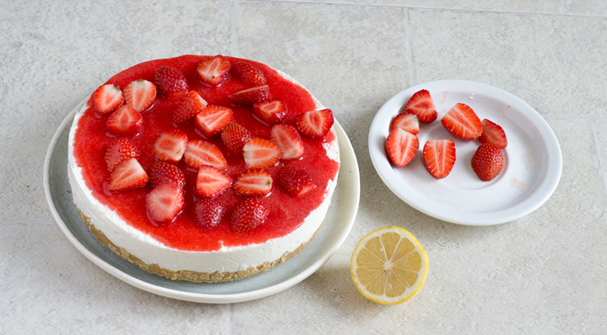 Прайс-листы магазиновАлгоритм приготовления торта.Приготовьте основу творожного торта с клубникой.Уберите основу творожного торта в холодильник на 1 час.Приготовьте клубнично-творожный крем.Выложите крем на основу торта и уберите торт в холодильник минимум на 6 часов.Клубнику разморозьте, добавьте сахарную пудру и  приготовьте пюре.Охлажденный торт осторожно переложите из формы на большую тарелкуСверху распределите ломтики клубники, залейте клубничным пюре и украсьте цедрой лимона.1 ученик: 1) (5,71 + 3,39) : 10 - 0,01 =                  2) 3,02 ∙ 10 + 0,24∙  100 = 2 ученик: 1) 0,42 ∙ 100 – 45 : 10 =                  2) 5,5 : (2,5 – 2,4) + 3,75 = 3 ученик: 1) 0,8 ∙ 10 – 0,75 : 0,1 =                  2) 9,1 – (10 ∙ 0,6 + 1,4) = вместе: 1) 2,55 – (7,1 – 3,7) ·0,1 =               2) 10,2 – (8 :  0,1 + 1,6) = Лист самооценки Математика 6 класс.____________________________________(фамилия, имя)Прочитайте предложения в левом столбике и выберите подходящий для вас ответ из трёх следующих столбиков, отметьте его  галочкой.Сегодня я могу за работу на уроке  поставить себе оценку  ……….   .Задание 1Вы решили приготовить торт. Что нужно сделать для решения этой задачи? Обсудите в группе и выскажите предложения, потом запишите этапы решения задачи во втором столбце данной таблицы1. ________________________________________2. ________________________________________3. ________________________________________4. ________________________________________5. ________________________________________Задание 2Расшифруйте название торта, решив примеры.Обсудите и проверьте в группе результаты вычислений1 ученик: 1) (5,71 + 3,39) : 10 - 0,01 =                  2) 3,02 ∙ 10 + 0,24∙  100 = 2 ученик: 1) 0,42 ∙ 100 – 45 : 10 =                  2) 5,5 : (2,5 – 2,4) + 3,75 = 3 ученик: 1) 0,8 ∙ 10 – 0,75 : 0,1 =                  2) 9,1 – (10 ∙ 0,6 + 1,4) = вместе: 1) 2,55 – (7,1 – 3,7):10 =               2) 10,2 – (8 :  0,1 + 1,6) = Задание 3Прочитайте рецепт. Составьте список продуктов и рассчитайте необходимое количество продуктов на 12 порций. Обсудите и проверьте в группе результаты вычисленийЗадание 4Просмотрите прайс-листы магазинов. Рассчитайте стоимость покупки всех необходимых продуктов для приготовления торта и выберите магазин, в котором покупка продуктов обойдется дешевле.Обсудите и проверьте в группе результаты выбора магазинаСтоимость покупки:Магазин «Пятерочка»__________________________________Магазин «Дикси»__________________________________Задание 5Прочитайте еще раз рецепт и пронумеруйте этапы приготовления торта во втором столбце. Обсудите в группе решение этой задачи.      Приготовьте клубнично-творожный крем.      Сверху распределите ломтики клубники, залейте    клубничным пюре и украсьте цедрой лимона.      Уберите основу творожного торта в холодильник на 1 час.      Охлажденный торт осторожно переложите из формы на большую тарелку      Выложите крем на основу торта и уберите торт в холодильник минимум на 6 часов.      Приготовьте основу творожного торта с клубникой.       Клубнику разморозьте, добавьте сахарную пудру и  приготовьте пюре.№ п/пНазвание продукта«Пятерочка»«Дикси»1Масло сливочное, 200 г.126 руб.120 руб.2Клубника замороженная, 900 г.125,5 руб.130,5 руб.3Печенье песочное, 250 г.41,5 руб.40,5 руб.4Ваниль, 10 г.6,5 руб.7 руб.5Творог, 300 г.60,5 руб.62,5 руб.6Сахарная пудра, 120 г.38,5 руб.37.5 руб.7Желатин, 10 г.15 руб.17 руб. 8Сливки, 500 мл.120 руб.124 руб.9Лимон, 1 шт.10,5 руб.12,5 руб.0,954,237,558,750,51,72,210,6КЛУБНИКАХорошоумеюПлохо умеюНе умеюУмножать десятичные дроби  на 10,100,…. И т.д.Умножать десятичные  дроби   на 0,1; 0,001 и т.д. Делить десятичные дроби  на 10,100,…. И т.д.Делить  десятичные  дроби   на 0,1; 0,001 и т.д.Определять, увеличивается или уменьшается число при умножении и делении  на 10,100, .. и т.д. Складывать десятичные дробиВычитать десятичные дробиЭто у меня хорошополучаетсяНад этим мне надо поработать!Над этим мне надо поработать!